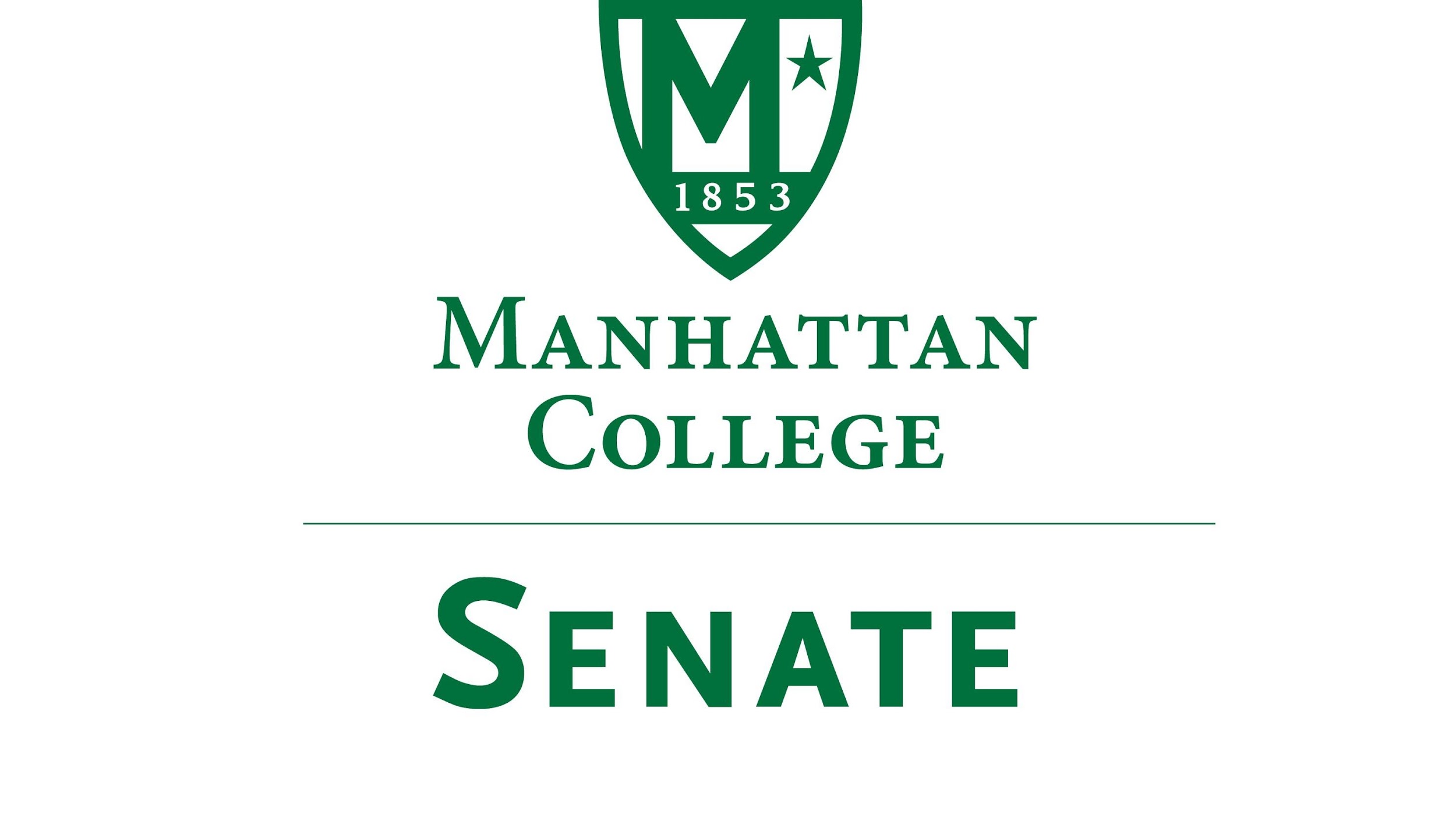 Tuesday, November 21, 2017 20th 2018 | 3:30pm | Kelly Commons Room 5AMinutesRoll CallSenators Present: Richard Saterlee,  Sonny Ago, Tim Ward, William Clyde, Nuwan Jayawickreme, Shawna BuShell, Jessica Wilson, Daniel Hochstein, Amy Handfield, Lawrence Udeigwe, Margaret McKiernan,  William Merriman,  Carolann O'Connor, Kaitlyn Von Runnen, Ryan Quattromani, Dominika Wrozynski, Michael Szczech,  Jenna Zawislak, Tim WardSenators Not Present:  Keith Brower(excused), Michael McEneney(excused),  Amira Annabi, Crystal Xu,  Joseph Moussa, Isabel Quinones, Timothy Gress, Lisamarie Nilaj, Chris Cacciavillani, Ankur AgrawalApproval of the AgendaPassedApproval of Previous MinutesPassed with CorrectionsReading from the Green Book pg. 104Presentation on New Library Resources by Amy Handfield, Assistant Director, Access Services, O’Malley LibraryPlease see updated library websites: https://lib.manhattan.edu/home.  It has many new resources. If you have any questions contact: Amy Handfield: amy.handfield@manhattan.eduSpeaker’s ReportFor next Spring’s Agenda, if you have any ideas let us know by December 15th.There will be three regular meetings and one election meeting May 2nd at noon.There were errors regarding the senate in the faculty handbook. Shawn Ladda is working on the errors regarding the Senate. Our constitution is correct, and faculty handbook will be updated.Reports from the Standing CommitteesEducational Affairs Commission (EAC)Report by Senator Clyde:Midterm grades should be good indicators for students. Committee continuing to discuss.See Draft Report in Moodle.Campus Life CommitteeDiscussion on Columbus Day Survey issue returned to table.Old BusinessNoneNew BusinessDiscussion of proposal submitted by Senator Udeigwe concerning access to south campus after hoursMuch discussion. Many of the issues fall under public safety which Senator Saterlee to report back next meeting.Discussion of proposal submitted by Senator Quattromani concerning hourly wages of student workersMuch discussion. Resolution proposed by Senator Tim Ward Voted on and passed.      See full proposal in Moodle.Adjourn at 5:12 pm